Carol Applegate, President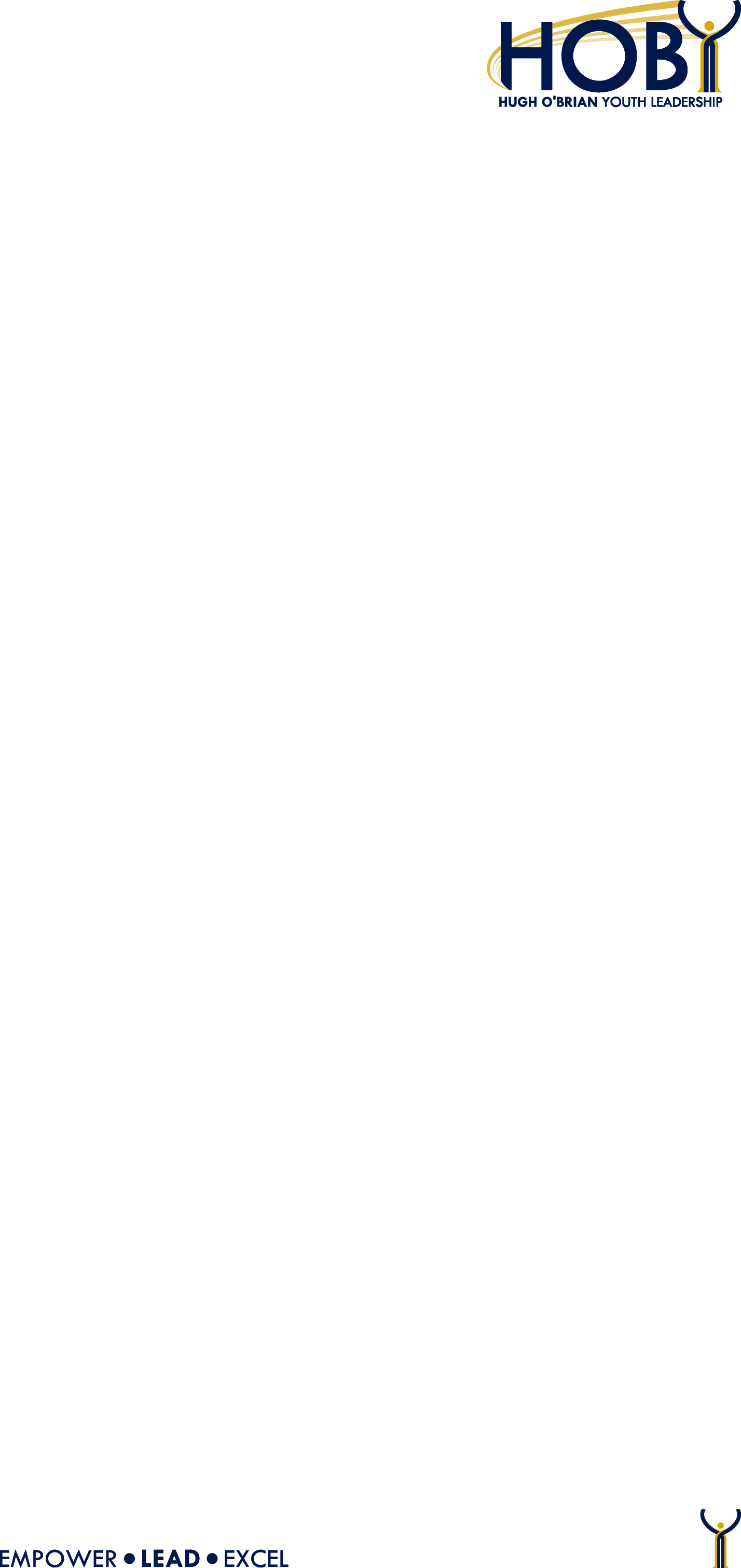 Maryland Leadership Seminar Foundation, Inc.4001 Chesley AvenueBaltimore, MD 21206Fall Board November 2012Dear Maryland Jaycees,Maryland Jaycees have supported the HOBY (Hugh O’Brian Youth) Maryland Leadership Seminar, an affiliate of Hugh O’Brian Youth International, since 1978.  In fact, HOBY MD was started by Jaycees!  Now we need your help to keep it financially stable.In 2012, we had 215 tenth grade ambassadors invited from every public and private high school across the state.   We accomplished our goal to increase from the three-day seminar reduced due to funding constraints in 2003 to return to our four-day seminar. The 2013 seminar is 1 PM Thursday May 23 to 4 PM Sunday May 26 at Mount St. Mary’s University in Emmitsburg.  Features of the seminar are motivational speakers, Social Leadership (personal, team, global) segments, panels on entrepreneurship and team building, educational global technology, hunger, and other topics, a hands-on community service project, career luncheon and social interaction.  Although the Jaycee ambassador support level is set at $175 per sophomore, it actually costs $350 each to register, feed, house, and equip each student with materials.  Thank you to Jaycee / Jr. Chamber of Commerce Chapters who have already included HOBY in their 2013 budgets.  We are a 501(c)3 all volunteer committee.  We are honored to have Cia Marshall, Past President MD Jaycees, to join our seminar team.  After volunteering at the seminar and having her daughter Ciara selected as an ambassador, Cia recognizes the leadership potential our seminar has for Maryland youth.  Please ask her about the opportunity to both volunteer at the event and also sponsor your neighborhood schools.   We appreciate all the help that Jaycees have given the HOBY seminar:  student sponsorships, Career Lunch speakers, panelists, facilitators, judges and dance sponsors.  Jaycees are an integral component of MD HOBY.  We could not present this program without YOU!Best wishes and HOBY hugs!  Carol Applegate, HOBY Maryland Board President			Past President Towson Jaycees, JCI#49685		H 410-426-8287, C 410-746-0150capplegate@jhmi.edu